                                                                                                                              Изменения в  ПЛАН ЗАКУПКИ ТОВАРОВ (РАБОТ, УСЛУГ)                                                                                                                                                                  на 2014 год                       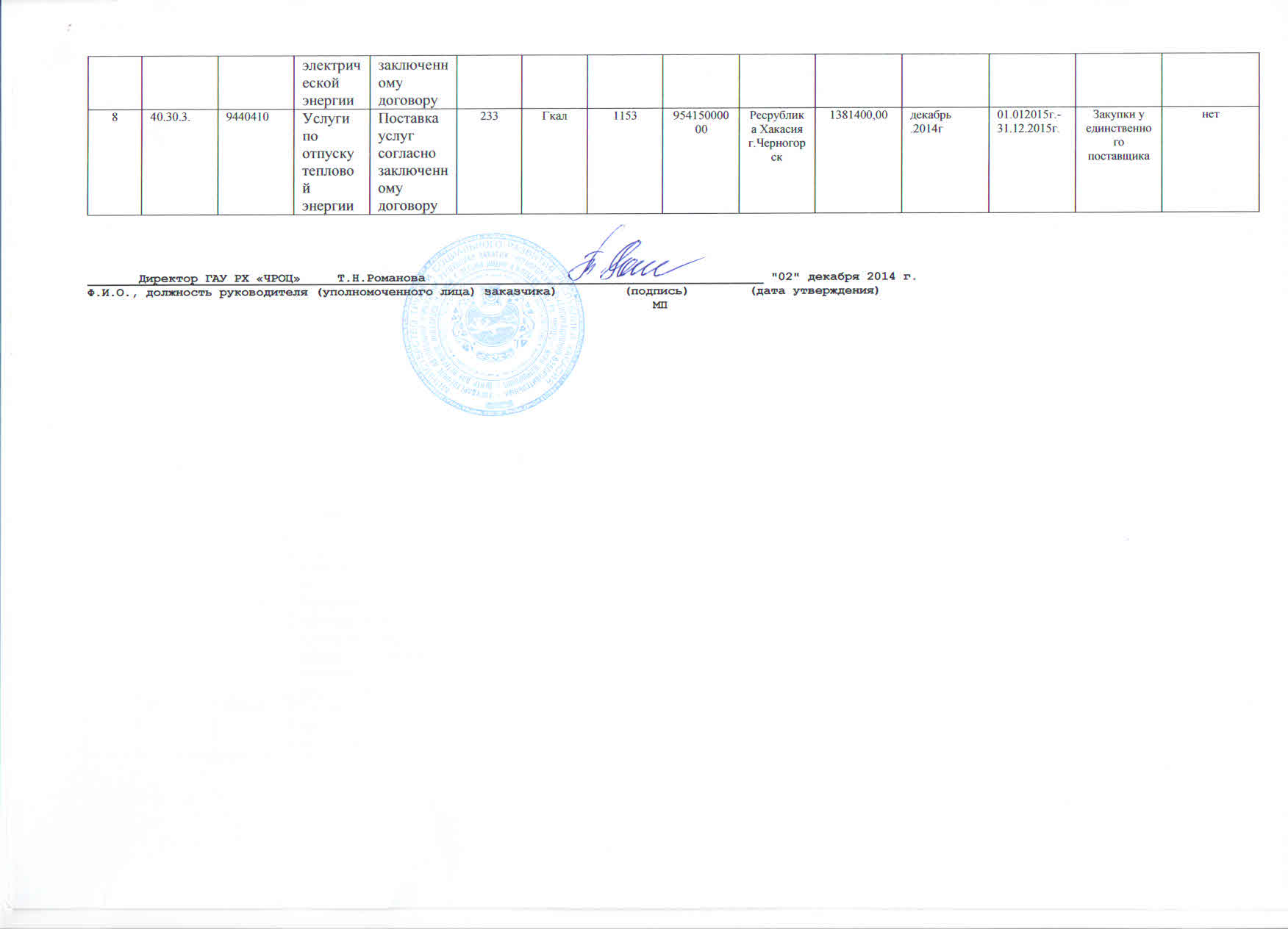 Наименование заказчикаГосударственное автономное учреждение Республики Хакасия «Черногорский реабилитационно-оздоровительный центр для ветеранов, инвалидов и семей с детьми имени А.И. Лебедя»Адрес местонахождения заказчика655150, Республика Хакасия, г.Черногорск, ул.Генерала Тихонова, дом4Телефон заказчикател. 8-39031-3-82-17Электронная почта заказчикаэл.почта:chroc_lebedy@mail.ruИНН1903011140КПП190301001ОКАТО95415000000Порядковый номерКод по ОКВЭДКод по ОКДПУсловия договораУсловия договораУсловия договораУсловия договораУсловия договораУсловия договораУсловия договораУсловия договораУсловия договораУсловия договораСпособ закупкиЗакупка в электронной формеПорядковый номерКод по ОКВЭДКод по ОКДППредмет договораМинимально необходимые требования, предъявляемые к закупаемым товарам (работам, услугам)Единица измеренияЕдиница измеренияСведения о количестве (объеме)Регион поставки товаров (выполнения работ, оказания услуг)Регион поставки товаров (выполнения работ, оказания услуг)Сведения о начальной (максимальной) цене договора (цене лота)График осуществления процедур закупкиГрафик осуществления процедур закупкиСпособ закупкиЗакупка в электронной формеПорядковый номерКод по ОКВЭДКод по ОКДППредмет договораМинимально необходимые требования, предъявляемые к закупаемым товарам (работам, услугам)Код по ОКЕИнаименованиеСведения о количестве (объеме)Код по ОКАТОнаименованиеСведения о начальной (максимальной) цене договора (цене лота)Планируемая дата или период размещения извещения о закупке (месяц, год)Срок исполнения договора (месяц, год)Способ закупкида/нет123456789101112131415IV кварталIV кварталIV кварталIV кварталIV кварталIV кварталIV кварталIV кварталIV кварталIV кварталIV кварталIV кварталIV кварталIV кварталIV квартал533.10.13311264Приобретение галокамерыПоставка согласно техническому заданию796шт195415000000Ресрублика Хакасияг.Черногорск300000,00декабрь 2014г. 03.012015г.-31.01.2015г..Запрос  предложенийнет641.00.1.41.00.2.94500309450020Услуги на поставку питьевой воды и прием сточных водПоставка услуг согласно заключенному договору113м31900095415000000Ресрублика Хакасияг.Черногорск670000,00 декабрь.2014г01.012015г.-31.12.2015г.Закупки у единственного поставщиканет740.10.3.9440100Услуги по поставкеПоставка услуг согласно214кВат26500095415000000Ресрублика Хакасияг.Черногорск748000,00декабрь .2014г01.012015г.-31.12.2015г.Закупки у единственного поставщиканет